Antrag auf externes Forschungsprojekt 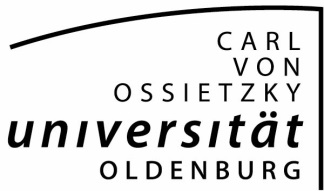 Application for external research projectName des Studierenden (name student):Martikelnummer (immatriculation code):Aufnehmende Forschungseinrichtung (host institution):Betreuer/In vor Ort (local supervisor at host institution):Name:Position:Titel des Forschungsprojekts (project title[preliminary]):Arbeitsprogramm (working program):Zeitplan (time plan):Hiermit beantrage ich, das oben genannte externe Forschungsprojekt im Rahmen des Masterstudiengangs Umweltmodellierung durchführen zu können. (Herewith I apply to conduct my research project externally as described above.)Ort, Datum (place, date)			Unterschrift des Studierenden (student’s signature)Auszufüllen durch einen Lehrenden des Studiengangs Umweltmodellierung (to be signed by a teacher at the University of Oldenburg)Hiermit bestätige ich, dass das Thema der oben genannten externen Projektarbeit im Rahmen des Studiengangs Umweltmodellierung die Kriterien des Moduls erfüllt. Eine schriftliche Betreuungszusage am externen Lernort hat mir vorgelegen. Herewith I declare that the external research project proposed here fulfills the requirements of the module in the study program Environmental Modeling. A written statement of the external supervisor has been handed in.1) Ort, Datum (place, date)			Unterschrift des Betreuenden (supervisor’s signature)1) Diese schriftliche Betreuungszusage muss vom Studierenden bei der betreuenden Institution eingeholt werden. The written statement from the external institution has to be handed in by the student. Der vollständige Antrag mit allen Unterschriften ist beim Leiter/der Leiterin des Prüfungsausschusses für den Studiengang Umweltmodellierung einzureichen. The complete and signed proposal has to be submitted to the head of the exam committee for the program Environmental Modeling.